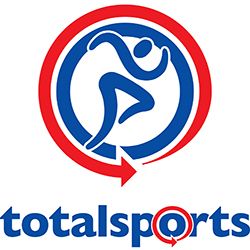 What safeguards are in place at our venue to ensure your child is safe?Children are kept in their bubbles all day and week, these bubbles are limited to 15Temperatures of children will be taken on morning drop offChildren will be reminded of the rules on hand cleaning and social distancing throughout the dayChildren will be made aware of social distancing rules before an activity beginsOur 20 point cleaning routine will be conducted 4 times a day and will be signed off each timeHand sanitizers and tissues are available throughout the venue for the whole dayThe classrooms which the children will start and end the day in will not be changed all week. No children from other bubbles will be allowed in these classroomsChildren will use different toilets to other bubbles and these will be cleaned throughout the dayAll cleaning products will be kept away from children in locked areasAll classrooms and areas used in the venue will be thoroughly cleaned at the end of each week and dayIf a child persistently breaks social distancing rules on purpose their parents/guardians will be informed and the child will be given a warningWhat happens when I arrive to drop my child off and to collect them?Entrances and exits will be clearly signposted alongside Covid-19 safety informationHand sanitizer will be ready for you and your child to use before you enter/leave your venueOnly arrive when it is your slot to do so-If you arrive early please stay in your car or outside of the school site until it is your slotPlease enter the venue with the least amount of people as possible (If you have an elder sibling coming with you for example don’t allow them to enter)Markers will be clearly visible where you should stand when dropping off and collecting your child-These will be spaced according to current social distancing measuresThe camp manager for your venue will greet and welcome you and your child, they will then direct them to the classroom which they will be based in for the weekThere will be a clear one-way system in place so parents & children aren’t moving in close proximity to one anotherWhat safeguards are in place during the day to ensure my child is safe?When in classrooms children will be reminded of social distancing and Covid -19 safety proceduresAll equipment used by children (Sports/arts and craft etc) will be thoroughly cleaned throughout the day and won’t be used by other bubblesChildren will be in their bubbles throughout day including during sport activities and lunchtimesCoaches will stay with their bubbles throughout the dayOutdoor activity is favored and safer and this will be utilized when the weather allowsAll of our sports activities will promoted social distancing and have been designed to limit cross contaminationDuring lunch and snack times children will wash their hands before and after, they will also stay in their bubbles throughout this and not mix with othersLunch times and snack times will be staggered, children will sit socially distancedFood/drinks will not be sharedWhat happens if a child or staff member shows Covid-19 symptoms during the day?The child/staff member will be immediately isolated by coaches and taken to a designated room away from other children. Their parents will be contacted immediately so they can be collected and removed from the venuePPE would be worn by staff dealing with the child at all timesOnce the child/staff member has been collected, areas and surfaces that have come into contact with the ill child will be deep cleaned before other children re-enter the spaceIf the child/staff member tests positive for Covid-19 the rest of their bubble will be sent home to self-isolate for 14 days Total Sports Holiday Camps Venue Specific GuidanceArchbishop Holgate SchoolEntrance/ExitEnter and exit via the main car park and head to the English blockIf you are dropping off please wait on the markers on the path to the left of the school hugging the main buildingThe camp manager will be clearly positioned in front of the automatic doors entrance (Inside if raining) to greet you and your child and sign them inOnce you have dropped your child off they will head into the building and to their designated classroom. Please head towards the car park avoiding going backwards towards the main school and where waiting people areHand sanitizerHand sanitizer will be located at the automatic glass door entrance to the English block-please ensure your child uses as they enterHand sanitizer will be located in every classroom/toilet/space used at the venueTemperature ChecksA Total Sports member of staff will take the temperature of any children entering camp each morning. If a child has a high temperature, they will not be able to access camp.ClassroomsThroughout the camp will be using 3 classrooms located inside the English blockOnce you have signed your child in they will proceed towards their designated classroom for their bubble which is accessible via a large corridor with classrooms being well apartInside the schoolYour child will be in the same classroom every day of the week and will access the classroom via the large corridorYour child will use specific toilets for their bubbles which will be shown to them by their coachesChildren will eat their pack lunches in their classrooms or on the field if weather permitsCollecting your childrenPlease wait to collect your child on the markings which hug the schoolThe camp manager will be clearly positioned in front of the glass automatic doors at the front of the English block and they will assist in bringing your child to youPlease exit in the same way as you did this morningTotal Sports Holiday Camps Venue Specific GuidanceAspin Park AcademyEntrance/ExitEnter and exit via the main Entrance If you are dropping off please wait on the markers on the path to the left of the classroomsThe camp manager will be clearly positioned in front of the entranceOnce you have dropped your child off head towards the school and exit via the main car park gateHand sanitizerHand sanitizer will be located at the beginning of the classroom access ramp-please use as you enterHand sanitizer will be located in every classroom/toilet/space used at the venueTemperature ChecksA Total Sports member of staff will take the temperature of any children entering camp each morning. If a child has a high temperature, they will not be able to access camp.ClassroomsThroughout the camp will be using the PSHCE classroomsOnce you have signed your child in they will proceed towards their designated classroom for their bubble which is accessible via the main classroom entrance and fire exits which lead directly outsideInside the schoolYour child will be in the same classroom every day of the week and will access the classroom via external fire doors to reduce the risk of mixing with other bubblesYour child will use specific toilets for their bubbles which will be shown to them by their coachesChildren will eat their pack lunches in their classrooms or on the field if weather permitsCollecting your childrenEnter the school via the same car park gate entrance and wait on the distanced markers to the left of the classroomsThe camp manager will be clearly positioned in front of the access rampPlease exit in the same way as you did this morning-heading back towards the car park exit gateTotal Sports Holiday Camps Venue Specific GuidanceRossett Sports CentreEntrance/ExitEnter and exit via the sports centre gate located in the sports centre car park and near the AstroTurfIf you are dropping off please wait on the markers on the path to the left of the sports hall-Please don’t block the entrance/exit gateThe camp manager will be clearly positioned in front of the sports hall gate to sign your child in and direct them to their classroomOnce you have dropped your child off head out of the school via the entrance which you came in following the path set out which ensures you don’t come in contact with people waitingHand sanitizerHand sanitizer will be located at the entrance of the sports centre gate -please ensure your child uses as they enterHand sanitizer will be located in every classroom/toilet/space used at the venueTemperature ChecksA Total Sports member of staff will take the temperature of any children entering camp each morning. If a child has a high temperature, they will not be able to access camp.ClassroomsThroughout the camp will be using the PE classrooms located above the sports hallOnce you have signed your child in they will proceed towards their designated classroom for their bubble which is accessible via the stairwell and which will be signpostedInside the schoolYour child will be in the same classroom every day of the week and will access the classroom via the staircase which will be a separate on to the other bubbleYour child will use specific toilets for their bubbles which will be shown to them by their coachesChildren will eat their pack lunches in their classrooms or on the field if weather permitsCollecting your childrenCollect your child from the sports hall gate which you dropped them off at-Please wait on the distanced markers and the camp manager will assist youThe camp manager will be clearly positioned in front of the gate to assist you in collecting your childPlease exit in the same way as you did this morningTotal Sports Holiday Camps Venue Specific GuidanceHeadlands Primary SchoolEntrance/ExitEnter and exit via the main gate located on Oak Tree LaneIf you are dropping off please wait on the markers on the path next to the bike shedsThe camp manager will be in front of the black KS1 gates to greet you and your child and sign them inOnce you have dropped your child off at the KS1 gates please head right towards the school and then exit via  the car park or via the gate which you entered in if it is clearHand sanitizerHand sanitizer will be located at the entrance of the school gates for you and your childHand sanitizer will be located in every classroom/toilet/space used at the venueTemperature ChecksA Total Sports member of staff will take the temperature of any children entering camp each morning. If a child has a high temperature, they will not be able to access camp.ClassroomsThroughout the camp we will be using the Year 3/4 classroomsOnce you have signed your child in they will proceed through the black KS1 gates and across the KS1 playground. They will turn right around the rear of the nursery building, through the nursery gates and then onto their designated classroom (This will all be marked with clear signage)Inside the schoolYour child will be in the same classroom every day of the week and will access the classroom via external fire doors to reduce the risk of mixing with other bubblesYour child will use specific toilets for their bubbles which will be shown to them by their coachesChildren will eat their pack lunches in their classrooms or on the field if weather permitsCollecting your childrenEnter the school via the same gate as the start of the day-Please use hand sanitizer before doing soThe camp manager will be at the black KS1 gates and will assist youPlease exit in the same way as you did this morning-Turning right towards the car park and then out through either the car park or the entrance gate if clearTotal Sports Holiday Camps Venue Specific GuidanceHuntington Secondary SchoolEntrance/ExitEnter and exit via the main Entrance If you are dropping off please wait on the markers on the path to the left of the school-Please don’t block the entrance/exit gateThe camp manager will be clearly positioned along the path to greet you and your child and sign them inOnce you have dropped your child off head out of the school via the entrance which you came in following the path set out which ensures you don’t come in contact with people waitingHand sanitizerHand sanitizer will be located at the entrance of the red gates-please use as you enterHand sanitizer will be located in every classroom/toilet/space used at the venueTemperature ChecksA Total Sports member of staff will take the temperature of any children entering camp each morning. If a child has a high temperature, they will not be able to access camp.ClassroomsThroughout the camp will be using the Year 1/2 and EYFS classroomsOnce you have signed your child in they will proceed towards their designated classroom for their bubble which is accessible via the fire exits which lead directly onto the fieldInside the schoolYour child will be in the same classroom every day of the week and will access the classroom via external fire doors to reduce the risk of mixing with other bubblesYour child will use specific toilets for their bubbles which will be shown to them by their coachesChildren will eat their pack lunches in their classrooms or on the field if weather permitsCollecting your childrenEnter the school via the same red gate as the start of the day-Please use hand sanitizer before doing soThe camp manager will be clearly positioned along the path to assist you in collecting your childPlease exit in the same way as you did this morning-heading back towards the red gates ensuring you stick to the exit path placed outTotal Sports Holiday Camps Venue Specific GuidanceManorEntrance/ExitEnter and exit via the gates to the right of the school, heading towards the sports hall entranceIf you are dropping off please wait on the markers on the path to the left of the sports hall entrance-Please don’t block the entrance/exit gateThe camp manager will be clearly positioned outside of the sports hall entrance to greet you and your child and sign them inOnce you have dropped your child off head out of the school via the entrance which you came in following the path set out which ensures you don’t come in contact with people waitingHand sanitizerHand sanitizer will be located at the entrance of the black gates-please use as you enterHand sanitizer will be located in every classroom/toilet/space used at the venueTemperature ChecksA Total Sports member of staff will take the temperature of any children entering camp each morning. If a child has a high temperature, they will not be able to access camp.ClassroomsThroughout the camp will be using the dance studio and sports hallOnce you have signed your child in they will proceed towards their designated classroom for their bubble which is accessible via the fire exits which lead directly outsideInside the schoolYour child will be in the same classroom every day of the week and will access the classroom via external fire doors to reduce the risk of mixing with other bubblesYour child will use specific toilets for their bubbles which will be shown to them by their coachesChildren will eat their pack lunches in their classrooms or on the field if weather permitsCollecting your childrenEnter the school via the same black gates to the right of the school as the start of the day-Please use hand sanitizer before doing soThe camp manager will be clearly positioned outside of the sports hall entrance to assist you in collecting your childPlease exit in the same way as you did this morning-heading back towards the black gates ensuring you stick to the exit path layed outCleaning productLocation in schoolTissuesIn every classroom used/staff roomDisinfectant for equipmentStaff room/Locked room away from childrenHand sanitizerOutside every entrance to site/In every classroom used/staffroom/every space which will be used by children and staffPPEIn classrooms/staff roomWipes/disposable clothsIn every classroom used/staff roomSoapIn every classroom used/toilets used/staffroomDisposable glovesIn every classroom used/staffroomBin bagsIn every classroom used/staffroom/In every space and area usedFirst Aid KitStaffroom/Every classroom if enough provided